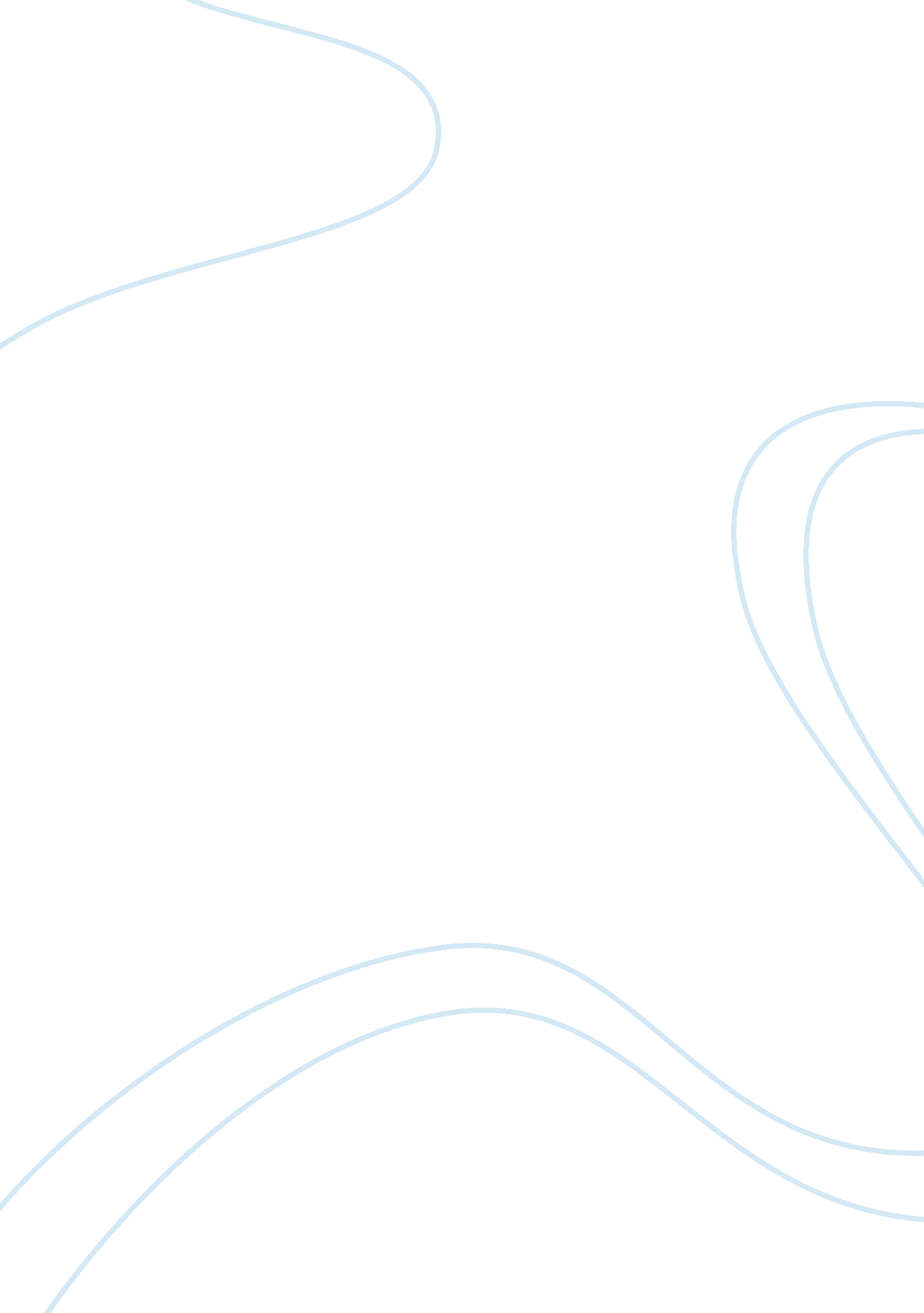 Lab biochemistryScience, Chemistry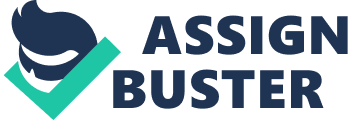 Determination of the Kinetic constants, Km, Kcat and Vmax of yeast alcohol dehydrogenase (ADH) with three alcohol substrates (ethanol, propan ol and butan-1-ol). 
Introduction 
The objective of this experiment is to find the Km, kcat and Vmax values of yeast alcohol dehydrogenase. We used ethanol, propan-1-ol and butan-1-ol to carry out this experiment. 
With a molecular weight of 150. 000, yeast dehydrogenase is classified as an NAD linked enzyme. There are four subunits within NAD which consist of Zn2+ ions, the purpose of which is to aid in transfereing a hydride ion from the alcohol to NAD+ . 
The overall reaction equation is : 
RCH2OH + NAD+  RCHO + NADH + H+ 
Method 
As written in the lab protocol sheet 
Results 
Table 1 
Ethanol 
Time 
Absorbance values for Substrate concentrations 
Seconds 
Minutes 
0. 080 
0. 040 
0. 020 
0. 010 
0. 005 
0. 000 
0. 000 
0. 000 
0. 000 
0. 000 
0. 000 
0. 000 
10. 000 
0. 167 
0. 267 
0. 120 
0. 081 
0. 073 
0. 035 
20. 000 
0. 333 
0. 369 
0. 165 
0. 126 
0. 133 
0. 061 
30. 000 
0. 500 
0. 439 
0. 264 
0. 169 
0. 178 
0. 098 
40. 000 
0. 667 
0. 550 
0. 318 
0. 217 
0. 216 
0. 127 
50. 000 
0. 833 
0. 600 
0. 384 
0. 258 
0. 252 
0. 155 
60. 000 
1. 000 
0. 725 
0. 439 
0. 308 
0. 287 
0. 178 
Fig. 1 
Fig 1. 1 
Fig 1. 2 
Fig 1. 3 
Fig 1. 4 
Table 2 
Propan-1-ol 
Time 
Absorbance values for Substrate concentrations 
Seconds 
Minutes 
0. 08 
0. 04 
0. 02 
0. 01 
0. 005 
0 
0. 000 
0. 000 
0. 000 
0. 000 
0. 000 
0. 000 
10 
0. 167 
0. 018 
0. 041 
0. 036 
0. 033 
0. 038 
20 
0. 333 
0. 053 
0. 061 
0. 044 
0. 039 
0. 040 
30 
0. 500 
0. 085 
0. 085 
0. 062 
0. 052 
0. 044 
40 
0. 667 
0. 115 
0. 111 
0. 079 
0. 035 
0. 052 
50 
0. 833 
0. 143 
0. 137 
0. 097 
0. 076 
0. 058 
60 
1. 000 
0. 168 
0. 159 
0. 112 
0. 087 
0. 063 
70 
1. 167 
0. 196 
0. 184 
0. 128 
0. 099 
0. 071 
Fig 1. 5 
Fig 1. 6 
Fig 1. 7 
Fig 1. 8 
Fig 1. 9 
Table of absorbance values at 340nm using different substrate concentration for Butan-1-ol and the graphs to show this data. 
Table 3 
Butan-1-ol 
Time 
Absorbance values for Substrate concentrations 
Seconds 
Minutes 
0. 08 
0. 04 
0. 02 
0. 01 
0. 005 
0 
0. 000 
0. 000 
0. 000 
0. 000 
0. 000 
0. 000 
10 
0. 167 
0. 043 
0. 03 
0. 029 
0. 027 
0. 024 
20 
0. 333 
0. 078 
0. 05 
0. 048 
0. 038 
0. 032 
30 
0. 500 
0. 119 
0. 082 
0. 074 
0. 048 
0. 036 
40 
0. 667 
0. 161 
0. 108 
0. 083 
0. 057 
0. 041 
50 
0. 833 
0. 193 
0. 134 
0. 098 
0. 066 
0. 047 
60 
1. 000 
0. 23 
0. 16 
0. 116 
0. 076 
0. 051 
70 
1. 167 
0. 264 
0. 183 
0. 13 
0. 083 
0. 054 
Fig 2. 0 
Fig 2. 1 
Fig 2. 2 
Fig 2. 3 
Fig 2. 4 
The graphs depicted above have been plotted for for 0. 080, 0. 040, 0. 020, 0. 010 and 0. 005M substrate concentrations. All of these graphs have absorbance (340nm) on the y-axis and Time (min) on the x-axis. The graphs were drawn individually however due to a great deal of overlap in the data, it was better to combine it into a single graph for each alcohol as it made the interpretation of the date considerably easier. 
Michaelis Menten curves 
Velocity calculation: 
1) The linear line equations of the absorbance vs. Time plot. provided the gradient. 
2) The gradient was divided by the Enzyme co-efficient which in this case was 
6220 l/mol/cm 
3) The above answer was multiplied by the volume of the cuvette which was 0. 003 (3ml÷1000) 
4) The above answer was multiplied with 106 to convert the volume into micro mol. 
5) The answer from step 4 in µmol was divided by 0. 1 which was the amount of enzyme used. 
Example for Ethanol: 
1) 0. 851 ÷ 6220 = 1. 37 x 
2) 1. 37 x10-4 × 0. 003 = 4. 10 x10-7 
3) 4. 10 x10-7 × 106 = 0. 41 
4) 0. 41 ÷ 0. 1 = 4. 1µmol min-1 ml-1 
The same method was used for the velocity calculation of others. The results have been tabulated above. 
Ethanol: 
Table 4 
Ethanol 
Gradient 
Enzyme co-efficient (l/mol/cm) 
Cuvette (L) 
Convert to micromoles (µmol) 
Enzyme used (µmol min-1 ml 
0. 851 
6220 
0. 003 
1000000 
0. 1 
0. 502 
6220 
0. 003 
1000000 
0. 1 
0. 331 
6220 
0. 003 
1000000 
0. 1 
0. 356 
6220 
0. 003 
1000000 
0. 1 
0. 192 
6220 
0. 003 
1000000 
0. 1 
Table 5 
Substrate Concentration (M) 
Velocity (V) 
0. 080 
4. 105 
0. 040 
2. 421 
0. 020 
1. 596 
0. 010 
1. 717 
0. 005 
0. 926 
Propan-1-ol: 
Table 6 
Propan-1-ol 
Gradient 
Enzyme co-efficient (l/mol/cm ) 
Cuvette (L) 
Convert to micromoles 
enzyme used 
0. 174 
6220 
0. 003 
1000000 
0. 1 
0. 165 
6220 
0. 003 
1000000 
0. 1 
0. 116 
6220 
0. 003 
1000000 
0. 1 
0. 097 
6220 
0. 003 
1000000 
0. 1 
0. 080 
6220 
0. 003 
1000000 
0. 1 
Table 7 
Substrate Concentration (M) 
Velocity (V) 
0. 080 
0. 839 
0. 040 
0. 796 
0. 020 
0. 559 
0. 010 
0. 468 
0. 005 
0. 386 
Butan-1-ol: 
Table 8 
Butan-1-ol 
Gradient 
Enzyme co-efficient (l/mol/cm ) 
Cuvette (L) 
Convert to micromoles 
enzyme used 
0. 235 
6220 
0. 003 
1000000 
0. 1 
0. 159 
6220 
0. 003 
1000000 
0. 1 
0. 144 
6220 
0. 003 
1000000 
0. 1 
0. 093 
6220 
0. 003 
1000000 
0. 1 
0. 069 
6220 
0. 003 
1000000 
0. 1 
Table 9 
Substrate Concentration (M) 
Velocity (V) 
0. 080 
1. 133 
0. 040 
0. 767 
0. 020 
0. 695 
0. 010 
0. 449 
0. 005 
0. 333 
The Michaelis Menten graphs are attached, fig 2. 5, 2. 6 and 2. 7. 
Lineweaver Burk plots 
. Since the velocity had already been calculated from the gradient values of the previous absorbance plots, they could be used in plotting the above mentioned plots. 
The Graphs of were plotted by dividing the values of velocity and substrate concentrations both by 1 Now that all the info was here, it was possible to plot the Lineweaver Burk plots. 
Ethanol: 
Table 10 
Ethanol 
Substrate Concentration (M) 
Velocity (V) 
1/S 
1/V 
0. 080 
4. 105 
12. 500 
0. 244 
0. 040 
2. 421 
25. 000 
0. 413 
0. 020 
1. 596 
50. 000 
0. 627 
0. 010 
1. 717 
100. 000 
0. 582 
0. 005 
0. 926 
200. 000 
1. 080 
Fig 2. 8 
Propan-1-ol: 
Table 11 
Propan-1-ol 
Substrate Concentration (M) 
Velocity (V) 
1/[S] 
1/V 
0. 080 
0. 008 
12. 500 
125. 000 
0. 040 
0. 008 
25. 000 
125. 000 
0. 020 
0. 006 
50. 000 
166. 667 
0. 010 
0. 005 
100. 000 
200. 000 
0. 005 
0. 004 
200. 000 
250. 000 
Fig 2. 9 
Butan-1-ol: 
Table12 
Butan-1-ol 
Substrate Concentration (M) 
Velocity (V) 
1/S 
1/V 
0. 080 
1. 133 
12. 500 
0. 883 
0. 040 
0. 767 
25. 000 
1. 304 
0. 020 
0. 695 
50. 000 
1. 439 
0. 010 
0. 449 
100. 000 
2. 227 
0. 005 
0. 333 
200. 000 
3. 003 
Fig 3. 0 
Eadie Hofstee 
The final set of graphs that needed to be plotted were the Eadie Hofstee plots. These are plots of V/[S] against velocity. All graphs for each alcohol had a negative gradient because of the inverse relationship between the V/S and velocity. 
Ethanol: 
Table 13 
Ethanol 
Substrate Concentration (M) 
Velocity (V) 
V/S 
0. 080 
4. 105 
51. 313 
0. 040 
2. 421 
60. 525 
0. 020 
1. 596 
79. 800 
0. 010 
1. 717 
171. 700 
0. 005 
0. 926 
185. 200 
Fig 3. 1 
Propan-1-ol: 
Table 14 
Propan-1-ol 
Substrate Concentration (M) 
Velocity (V) 
V/S 
0. 080 
0. 839 
10. 488 
0. 040 
0. 796 
19. 900 
0. 020 
0. 559 
27. 950 
0. 010 
0. 468 
46. 800 
0. 005 
0. 386 
77. 200 
Fig 3. 2 
Butan-1-ol: 
Table 15 
Butan-1-ol 
Substrate Concentration (M) 
Velocity (V) 
V/S 
0. 080 
1. 133 
14. 163 
0. 040 
0. 767 
19. 175 
0. 020 
0. 695 
34. 750 
0. 010 
0. 449 
44. 900 
0. 005 
0. 333 
66. 600 
Fig 3. 3 
Kcat Calculations 
1) Step one is: 0. 1÷1000= 0. 001g/ml 
2) The molecular weight of the enzyme was 150, 000g/mol 
3) The 0. 001 g/ml is divided by 150, 0000. 001÷150000= 6. 67×mol/ml 
4) Convert mol to µmol by 6. 67×mol/ml × = 6. 67µmol/ml 
5) Kcat= Vmax÷[E]t 
Kcat = 3. 48 ÷ 6. 67 = 5217min-1 
1/60 5217 = 86. 95 s-1 
Summary table 
Vmax, Km and Kcat values for each substrate and each analytical method used have been summarized in the tables below. 
Table 16 

Ethanol 
Propan-1-ol 
Butan-1-ol 
Velocity 
Vmax (V) 
4. 2 
0. 85 
1. 145 
Km (M) 
0. 031 
0. 07 
0. 015 
Kcat 



Lineweaver Burk 
Vmax (V) 
3. 48 
0. 82 
1. 076 
Km (M) 
0. 01 
0. 01 
0. 011 
Kcat 
86. 95 
20. 48 
26. 88 
Eadie Hofstee 
Vmax (V) 
4. 96 
0. 913 
1. 25 
Km (M) 
0. 026 
0. 01 
0. 016 
Kcat 
123. 93 
22. 81 
31. 23 
Lineweaver Burk 
For the Lineweaver Burk method the Vmax and Km values were worked out using the following method: 
Example for Propan-1-ol: 
Equation of the linear line: y= 0. 007x + 1. 216 
Step 1 
The value 1. 216 has been taken from the linear line equation, which in this case is C in the equation. 
Step 2 
Km = Slope Vmax 
The value for the slop was taken from the linear line equation which was the gradient. The Vmax in the above equation has already been calculated in step 1. 
Eadie Hofstee 
Example for Butan-1-ol: 
Linear line equation: y=-62. 20x + 77. 92 
Y= 0 
To work out the Vmax we want “ x” to be the subject therefore: 
To work out the Km the following equation was used: 
The -62. 20 value was taken from the gradient of the linear line equation. This value of gradient was then by -1 because this value was part of the Eadie Hofstee equation. 
Discussion 
Only the first 4 plots were used in making the Absorbance vs. Time because using all the absorbance values would give a curvy orientation to the graph. The reason for this is that the enzyme sites were occupied by the substrates because of which there were no more enzymes sites where the substrate could bind. This is an indication of the Vmax meaning the all the catalytic sites have been occupied and the enzyme has become saturated with the substrate. 